Supplementary table 1: Detailed databases search historySupplementary table 2: Description of ATT reintroduction regime used in included studiesH: isoniazid, R: Rifampicin, Z: Pyrazinamide, E: Ethambutol, S: StreptomycinSupplementary Table 3: Odd ratio of the direct and indirect comparisonsSupplementary Table 4: Critical interpretation of analyzed ATT regimens-: Least risk/chance+ : Some risk ++: High risk Supplementary Figure 1: Direct comparisons between the various reintroduction regimens 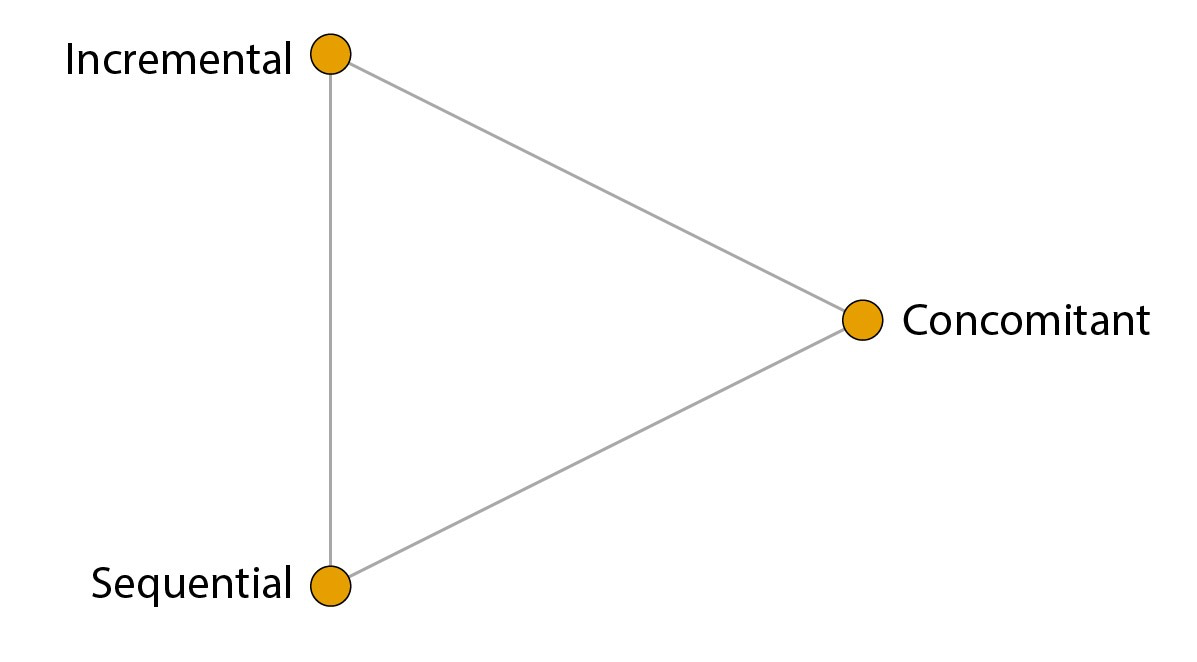 Supplementary Figure 2: Odd ratio of the direct comparisons with taking a regimen as standard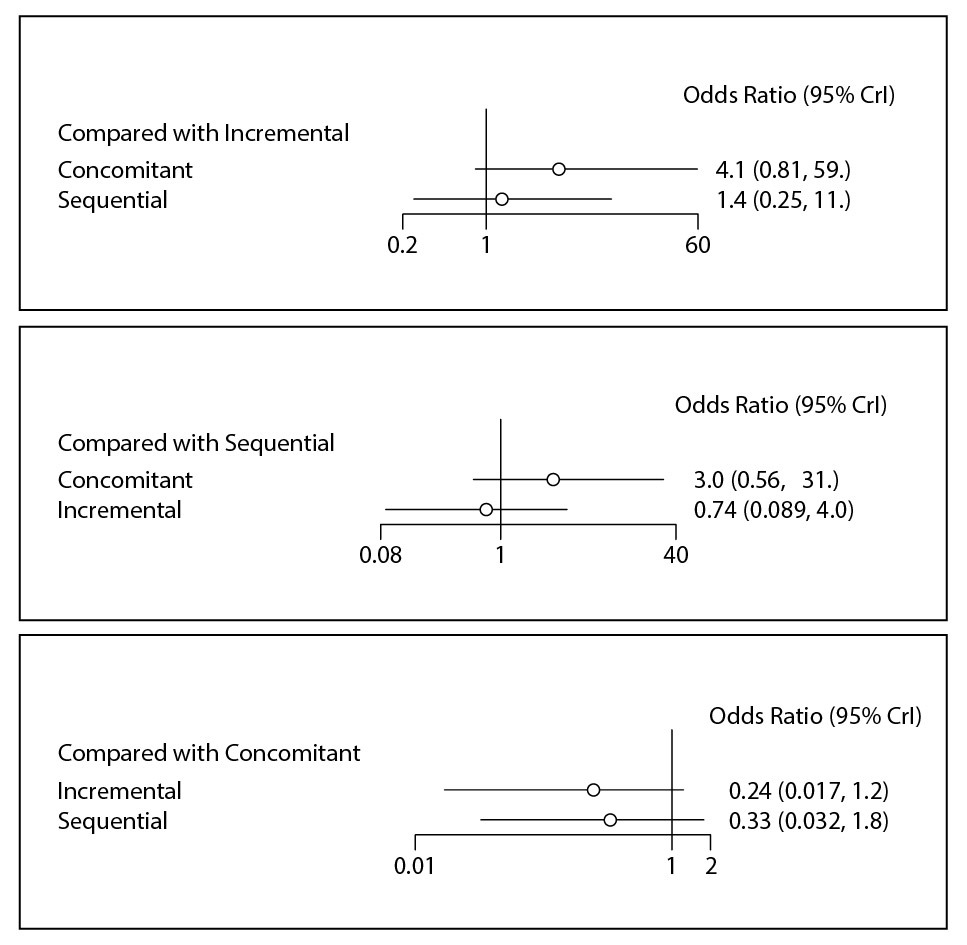 Supplementary Figure 3: The Gelman Rubin Plot of the variation in the Shrink factor with modelling 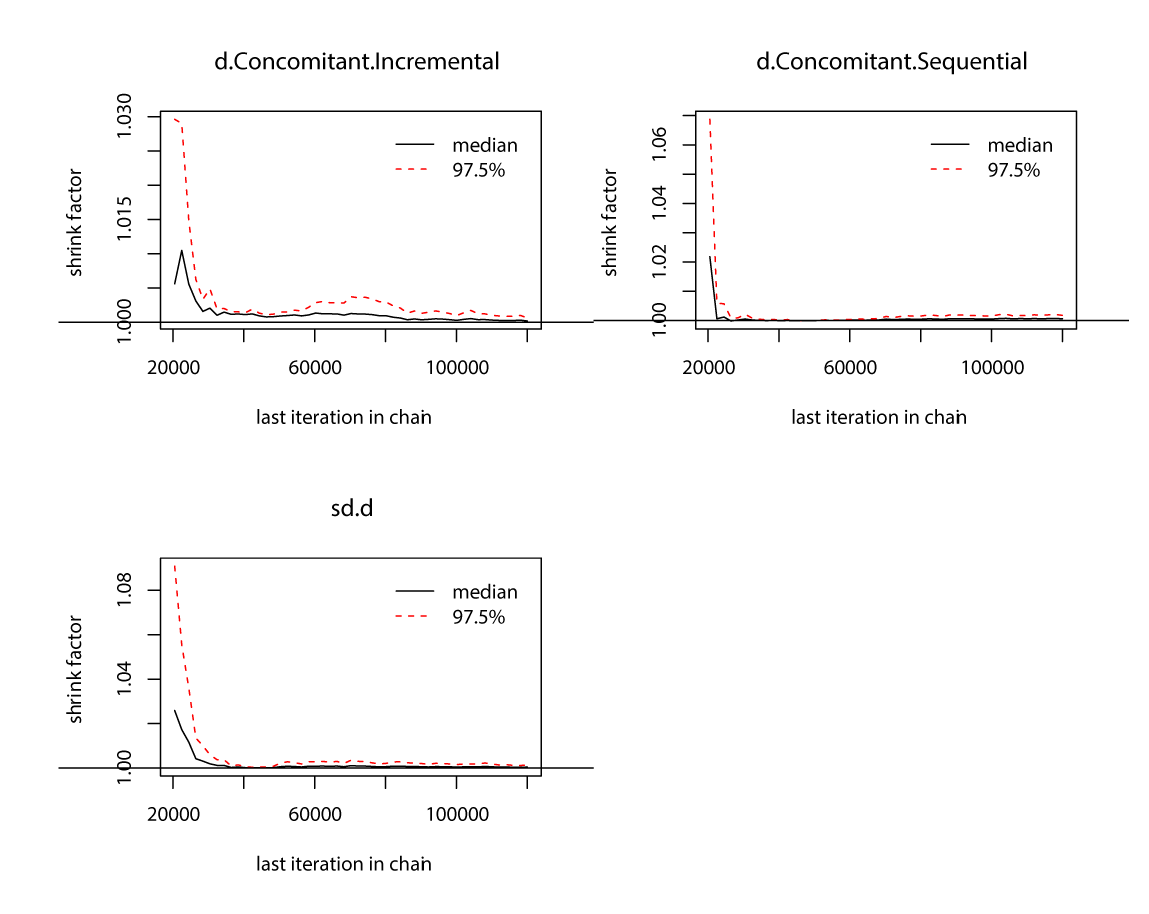 Supplementary Figure 4: The SUCRA plot for all three reintroduction regimens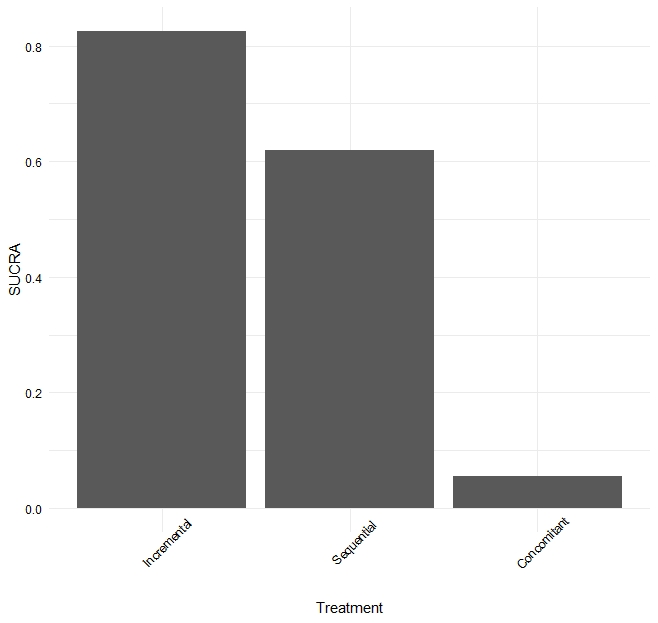 Supplementary Figure 5: Pairwise meta-analysis providing comparison between all three regimens in all possible combinations 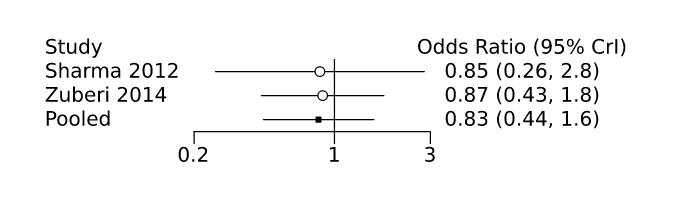 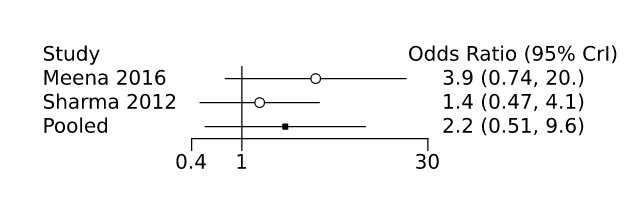 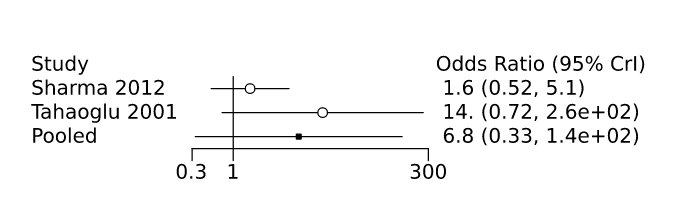 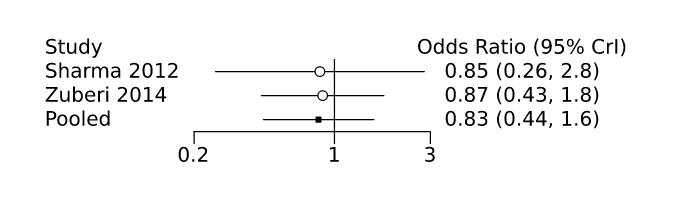 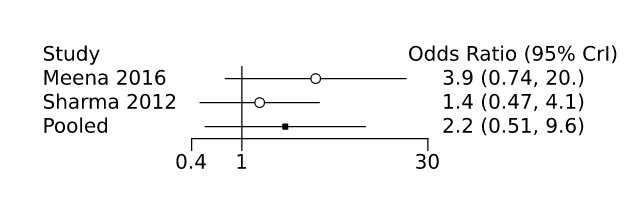 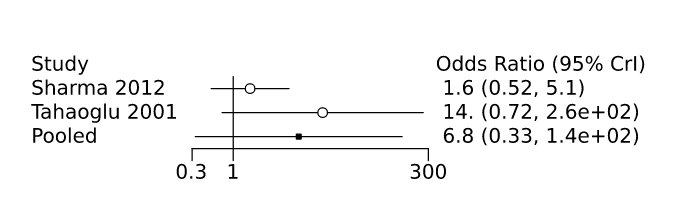 Supplementary Figure 6: Pairwise meta-analysis comparing staggered regimen with concomitant reintroduction; A: random effect model and B: Fixed effect model 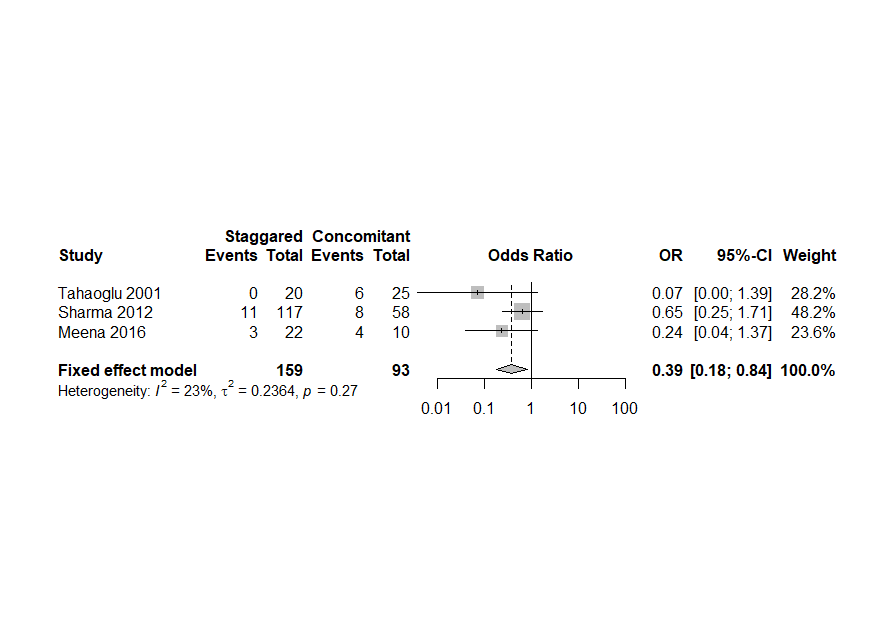 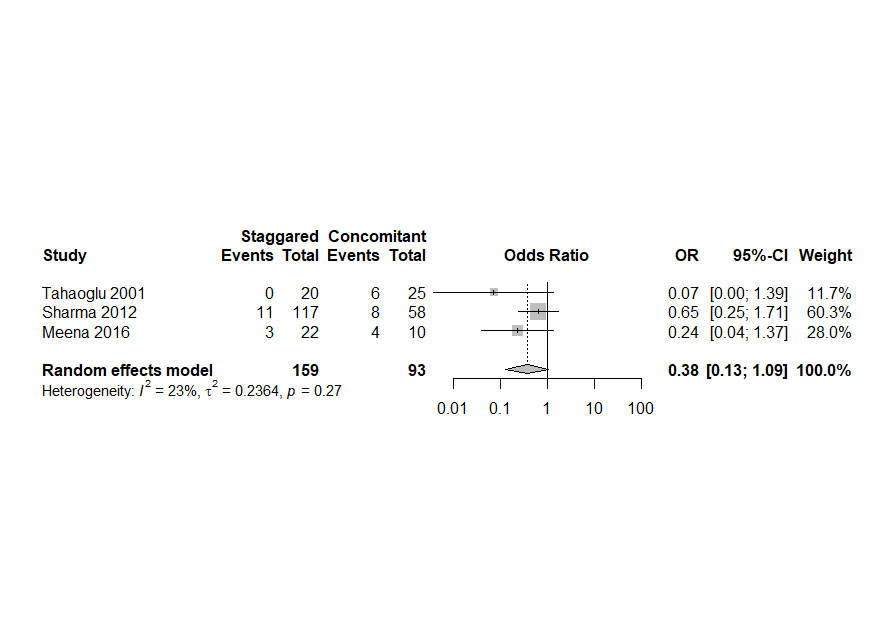 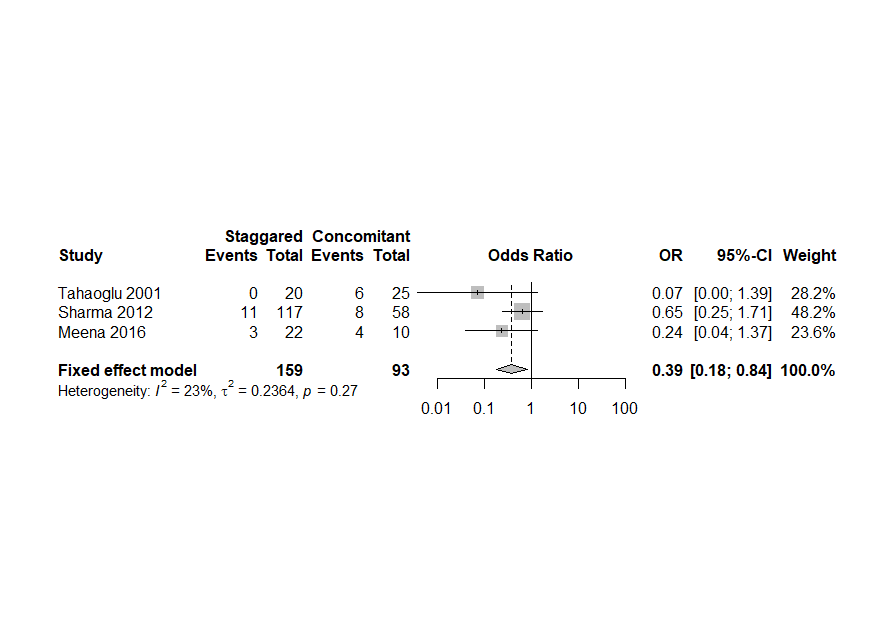 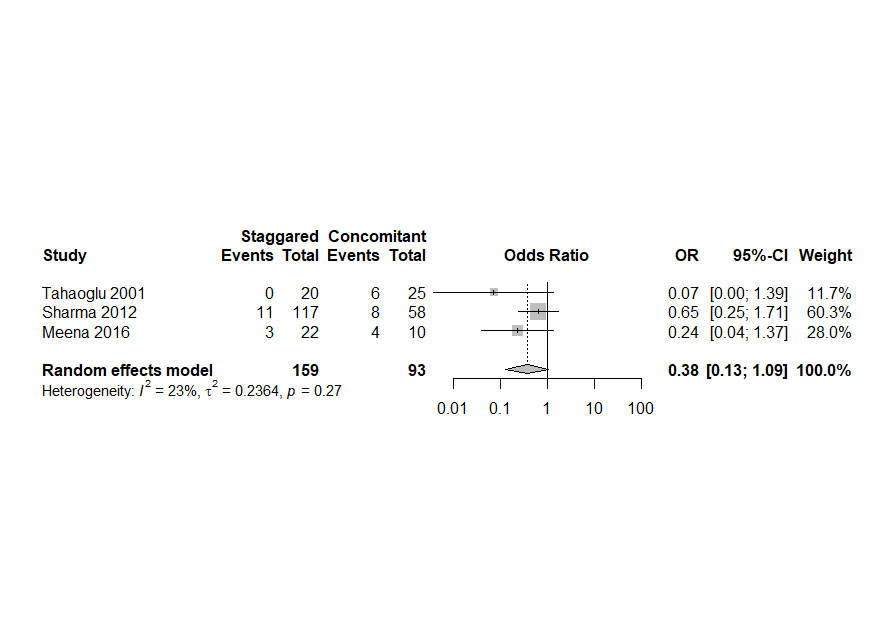 S.N.Search termscitationsPubMedPubMedPubMedPubMed1chemical and drug induced liver injury OR chemical and drug induced liver injury, chronic282202anti-tuberculous therapy induced liver injury OR anti-tuberculosis drug-induced liver injury OR att hepatotoxicity OR Hepatotoxicity OR Liver injury OR drug induced acute liver injury OR drug-induced liver injury OR drug-induced liver condition OR drug-induced liver disease OR drug induced liver disorders OR drug-induced liver failure OR drug-induced liver damage OR drug-induced hepatotoxicity OR drug-induced hepatic injury OR drug-induced hepatitis OR drug-induced cholestasis OR idiosyncratic liver condition OR idiosyncratic liver disease OR idiosyncratic liver disorder OR toxic hepatitis OR toxic liver condition OR toxic liver disease OR toxic liver disorders1385453reintroduction of anti-tubercular drugs OR reintroduction of anti-tubercular therapy OR att reintroduction guidelines OR reintroduction of rifampicin OR reintroduction of isoniazid OR reintroduction of pyrazinamide2984  (1 OR 2) AND 319EmbaseEmbaseEmbaseEmbase11‘chemical and drug induced liver injury’ OR ‘chemical and drug induced liver injury, chronic’822'anti-tuberculous therapy induced liver injury' OR 'anti-tuberculosis drug-induced liver injury' OR 'att hepatotoxicity' OR hepatotoxicity OR  'liver injury' OR 'drug induced acute liver injury' OR 'drug-induced liver injury’ OR ‘drug-induced liver condition’ OR ‘drug-induced liver disease’ OR ‘drug induced liver disorders’ OR ‘drug-induced liver failure’ OR ‘drug-induced liver damage’ OR ‘drug-induced hepatotoxicity’ OR ‘drug-induced hepatic injury’ OR ‘drug-induced hepatitis’ OR ‘drug-induced cholestasis’ OR ‘idiosyncratic liver condition’ OR ‘idiosyncratic liver disease' OR 'idiosyncratic liver disorder' OR 'toxic hepatitis' OR 'toxic liver condition' OR 'toxic liver disease' OR 'toxic liver disorders'968863‘reintroduction of anti-tubercular drugs’ OR ‘reintroduction of anti-tubercular therapy’ OR ‘att reintroduction guidelines’ OR ‘reintroduction of rifampicin’ OR ‘reintroduction of isoniazid’ OR ‘reintroduction of pyrazinamide’4(1 OR 2) AND 35ScopusScopusScopusScopus11“chemical and drug induced liver injury” OR ”chemical and drug induced liver injury, chronic”2,519 267322“anti-tuberculous therapy induced liver injury” OR “anti-tuberculosis drug-induced liver injury” OR “att hepatotoxicity” OR hepatotoxicity OR  “liver injury” OR “drug induced acute liver injury” OR “drug-induced liver injury” OR “drug-induced liver condition” OR “drug-induced liver disease” OR “drug induced liver disorders” OR “drug-induced liver failure” OR “drug-induced liver damage” OR “drug-induced hepatotoxicity” OR “drug-induced hepatic injury” OR “drug-induced hepatitis” OR “drug-induced cholestasis” OR “idiosyncratic liver condition” OR “idiosyncratic liver disease” OR “idiosyncratic liver disorder” OR “toxic hepatitis”219,35633“toxic liver condition” OR “toxic liver disease” OR “toxic liver disorders”26444“reintroduction of anti-tubercular drugs” OR “reintroduction of anti-tubercular therapy” OR “anti-tubercular therapy reintroduction guidelines” OR “reintroduction of rifampicin” OR “reintroduction of isoniazid” OR “reintroduction of pyrazinamide”225(1 OR 2 OR 3) AND 4 ( "anti-tuberculous therapy induced liver injury"  OR  "anti-tuberculosis drug-induced liver injury"  OR  "att hepatotoxicity"  OR  hepatotoxicity  OR  "liver injury"  OR  "drug induced acute liver injury"  OR  "drug-induced liver injury" )  OR  ( "toxic liver condition"  OR  "toxic liver disease"  OR  "toxic liver disorders" ) OR   ( "chemical and drug induced liver injury"  OR  "chemical and drug induced liver injury, chronic" )  AND ( "reintroduction of anti-tubercular drugs"  OR  "reintroduction of anti-tubercular therapy"  OR  "anti-tubercular therapy reintroduction guidelines"  OR  "reintroduction of rifampicin"  OR  "reintroduction of isoniazid"  OR  "reintroduction of pyrazinamide" )10Web of ScienceWeb of ScienceWeb of ScienceWeb of Science11(‘chemical and drug induced liver injury’ OR ‘chemical and drug induced liver injury, chronic’)Timespan: All years. Databases:  WOS, KJD, RSCI, SCIELO.Search language=Auto  27,76922 ('anti-tuberculous therapy induced liver injury' OR 'anti-tuberculosis drug-induced liver injury' OR 'att hepatotoxicity' OR hepatotoxicity OR 'liver injury' OR 'drug induced acute liver injury' OR 'drug-induced liver injury’ OR ‘drug-induced liver condition’ OR ‘drug-induced liver disease’ OR ‘drug induced liver disorders’ OR ‘drug-induced liver failure’ OR ‘drug-induced liver damage’ OR ‘drug-induced hepatotoxicity’ OR ‘drug-induced hepatic injury’ OR ‘drug-induced hepatitis’ OR ‘drug-induced cholestasis’ OR ‘idiosyncratic liver condition’ OR ‘idiosyncratic liver disease' OR 'idiosyncratic liver disorder' OR 'toxic hepatitis' OR 'toxic liver condition' OR 'toxic liver disease' OR 'toxic liver disorders')Timespan: All years. Databases:  WOS, KJD, RSCI, SCIELO.Search language=Auto  184,91333(‘reintroduction of anti-tubercular drugs’ OR ‘reintroduction of anti-tubercular therapy’ OR ‘att reintroduction guidelines’ OR ‘reintroduction of rifampicin’ OR ‘reintroduction of isoniazid’ OR ‘reintroduction of pyrazinamide’)Timespan: All years. Databases:  WOS, KJD, RSCI, SCIELO.Search language=Auto  434(1 OR 2) AND 3#3 AND #4Timespan: All years. Databases:  WOS, KJD, RSCI, SCIELO.Search language=Auto20LILACSLILACSLILACSLILACS11reintroduction of rifampicin OR reintroduction of isoniazid OR reintroduction of pyrazinamide15CENTRAL (Cochrane library)CENTRAL (Cochrane library)CENTRAL (Cochrane library)CENTRAL (Cochrane library)11chemical and drug induced liver injury35322antitubercular agents152231 AND 241 trials, 1 review42Clinical trial.govClinical trial.govClinical trial.govClinical trial.gov11reintroduction of anti-tubercular drugs2ScienceDirectScienceDirectScienceDirectScienceDirect11reintroduction of anti-tubercular drugs30Study IDTahaoglu 2001Sharma 2010Zuberi 2014Meena 2016Group: 1 Sequential regimenDay 1- R (maximum dosage)Day 8 - H (maximum dosage)Day 15 - Z (maximum dosage)Day 1- R (maximum dosage)Day 8 - H (maximum dosage)Day 15 - Z (maximum dosage)Group A:Day 1- R (maximum dosage)Day 8- H (maximum dosage)Group: 1 Sequential regimenDay 1- R (maximum dosage)Day 8 - H (maximum dosage)Day 15 - Z (maximum dosage)Day 1- R (maximum dosage)Day 8 - H (maximum dosage)Day 15 - Z (maximum dosage)Group B:Day 1- H (maximum dosage) Day 8- R (maximum dosage)Group: 1 Sequential regimenDay 1- R (maximum dosage)Day 8 - H (maximum dosage)Day 15 - Z (maximum dosage)Day 1- R (maximum dosage)Day 8 - H (maximum dosage)Day 15 - Z (maximum dosage)Pyrazinamide was added if they tolerated the above regimen in 3 weeks Number of patients with recurrence of ATT induced hepatitis after reintroduction of anti-TB drugs with total patients6/5918/1623/22Group: 2 Incremental regimenDrug regimens not containing Z were started gradually as followsDay 1, S 1000 mg/day and E 1500 mg/dayDay 3, S 1000 mg/day, E 1500 mg/day and H 100 mg/dayDay 6, S 1000 mg/day, E 1500 mg/day and H 200 mg/dayDay 9, S 1000 mg/day, E 1500 mg/day and H 300 mg/dayDay 12: S 1000 mg/day, E1500 mg/day, H 300 mg/day and R 150 mg/dayDay 15, S 1000 mg/day, E 1500 mg/day, H 300 mg/day and R 300 mg/day;Day 18, S 1000 mg/day, E 1500 mg/day, H 300 mg/day and R 450 mg/dayDay 1 - H 100 mg/day, maximum dosage from day 4Day 8 - R -150 mg/day, maximum dosage from day 11Day 15 - Z 500 mg/day from, maximum dosage from day 18Day 1 - H=100 mg/day, maximum dose from day 4Day 8 - R=150 mg/day, maximum from day 11Day 15 - Z=500 mg/day, maximum from day 18Number  of patients with recurrence of ATT induced hepatitis after reintroduction of anti-TB drugs with total patients0/205/5816/163Group: 3 Concomitant regimenRetreated with the same drug regimen as previously, i.e., H 300 mg/day, R 600 mg/day, Z 1500 mg/dayE 1500 mg/dayH, R, and Z at maximum dosages from day 1H and R at full dosages from day 1Number  of patients with recurrence of ATT induced hepatitis after reintroduction of anti-TB drugs with total patients6/258/584/10ATT regimensComparisonOdds ratio with 95% CrIP valueIncremental vs ConcomitantDirect0.17 (0.0044, 2.2)0.979Incremental vs ConcomitantIndirect0.18 (0.00075, 41) 0.979Sequential vs ConcomitantDirect0.45 (0.041, 3.8)0.018Sequential vs ConcomitantIndirect5.3×10-13 (4.4×10-41, 0.056)0.018Sequential vs IncrementalDirect1.2 (0.17, 8.7)0.031Sequential vs IncrementalIndirect5.4×1010(2.8, 1.7×1036)0.031RegimenRisk of ATT HepatitisDelay in initiation of ATTRecognition of Culprit agent ConcomitantHighest risk No delay Not possible SequentialLow risk Some delay Possible IncrementalLowest risk Maximum delay Possible 